Dear Parents, Name of student ____________________________________________________              Total number of books _______________Name of teacher ____________________________________________________Who the book(s) should be autographed to: _________________________________________________________________________________________________________________________________________________________________________________________________Just wanted to remind you that on___________________________________ we will be welcoming award-winning, children's book author, Darleen Bailey Beard who will give an inspiring talk about following your dreams and how she began following her dream to become a writer when she was only ten years old (she still has the stories she wrote with her spelling words and will show them during her PowerPoint presentation). She'll also discuss her books, her current works, answer questions, autograph her books, and do hands-on writingworkshops with our students, if time permits.If you would like an autographed book(s) for your student, please circle the book(s) you'd like to purchase.Then send this form back to school with a check made out to: ____________________________________. 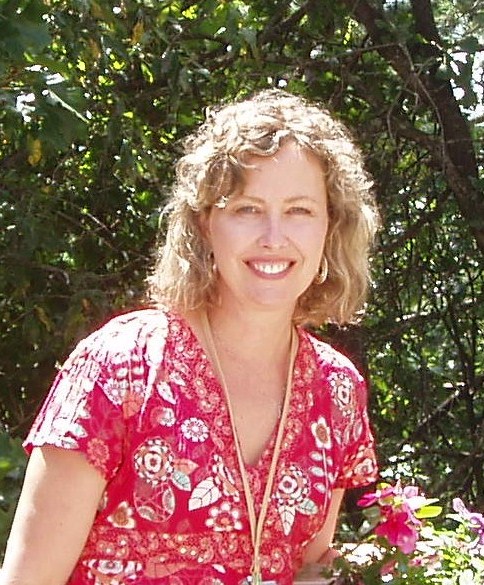 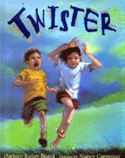 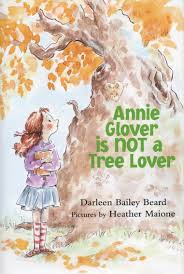 Just wanted to remind you that on___________________________________ we will be welcoming award-winning, children's book author, Darleen Bailey Beard who will give an inspiring talk about following your dreams and how she began following her dream to become a writer when she was only ten years old (she still has the stories she wrote with her spelling words and will show them during her PowerPoint presentation). She'll also discuss her books, her current works, answer questions, autograph her books, and do hands-on writingworkshops with our students, if time permits.If you would like an autographed book(s) for your student, please circle the book(s) you'd like to purchase.Then send this form back to school with a check made out to: ____________________________________. 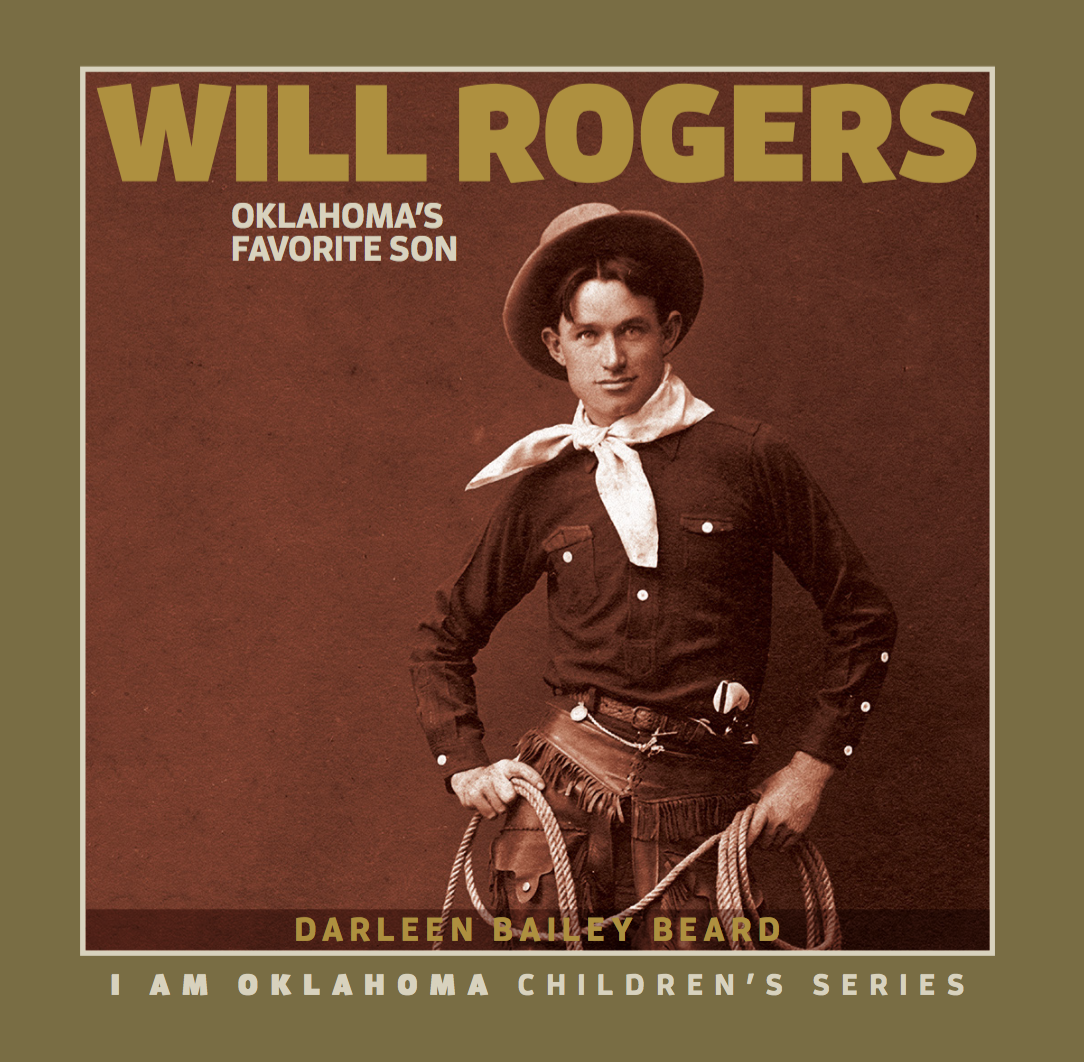 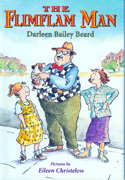 